Charleston-North Charleston, SC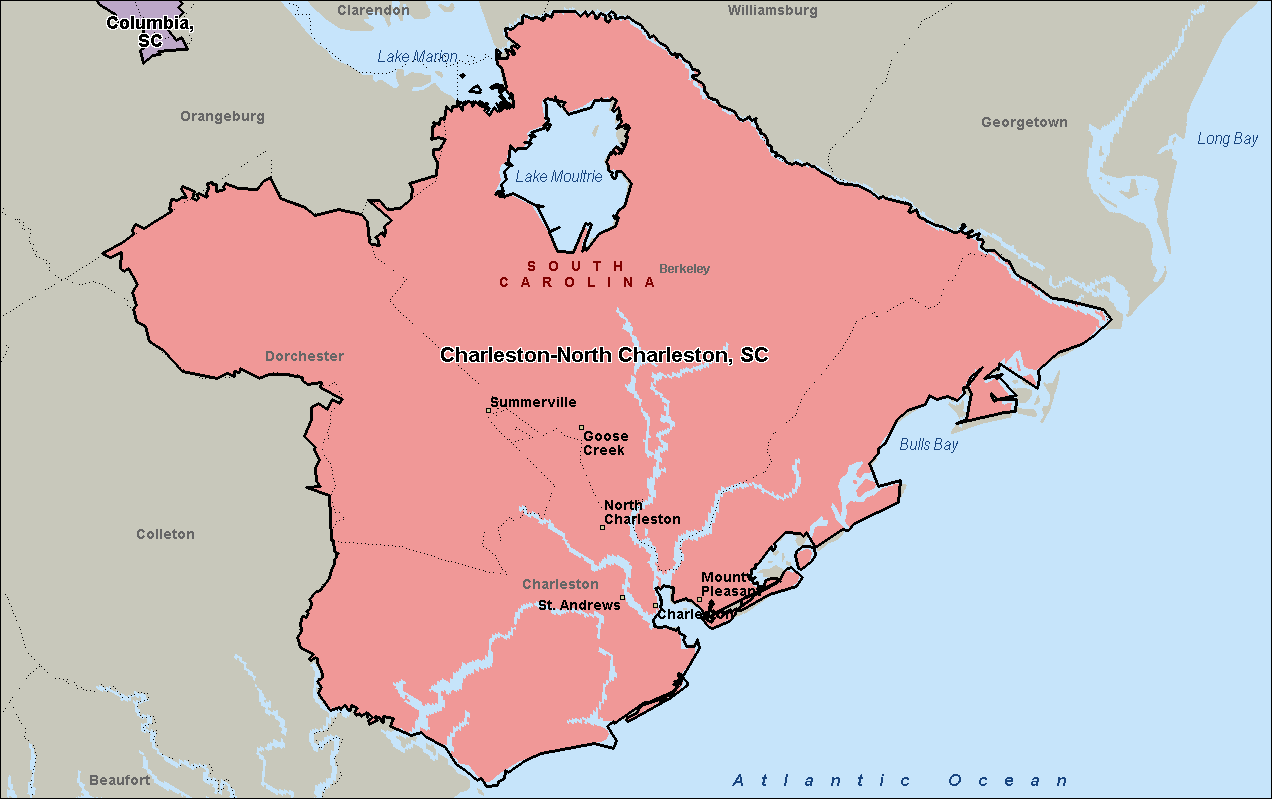 Columbia, SC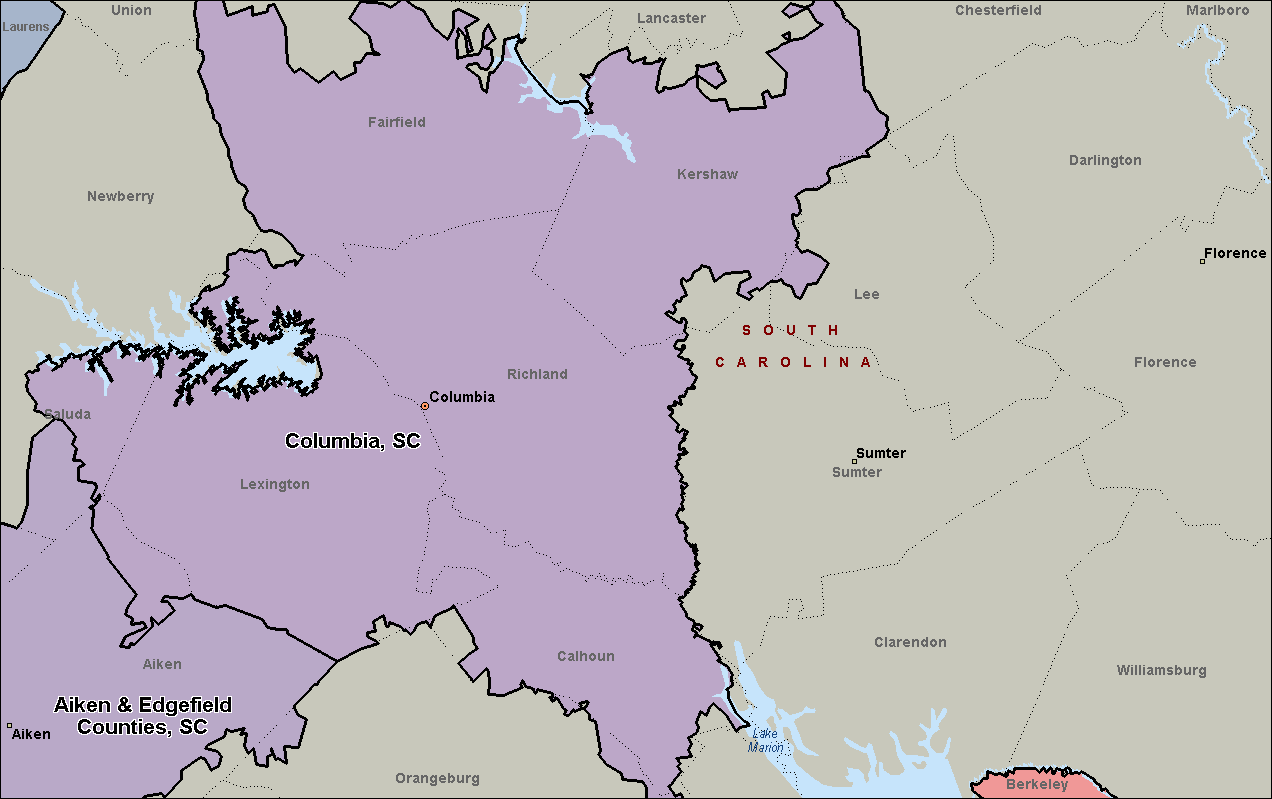 Aiken & Edgefield Counties, SC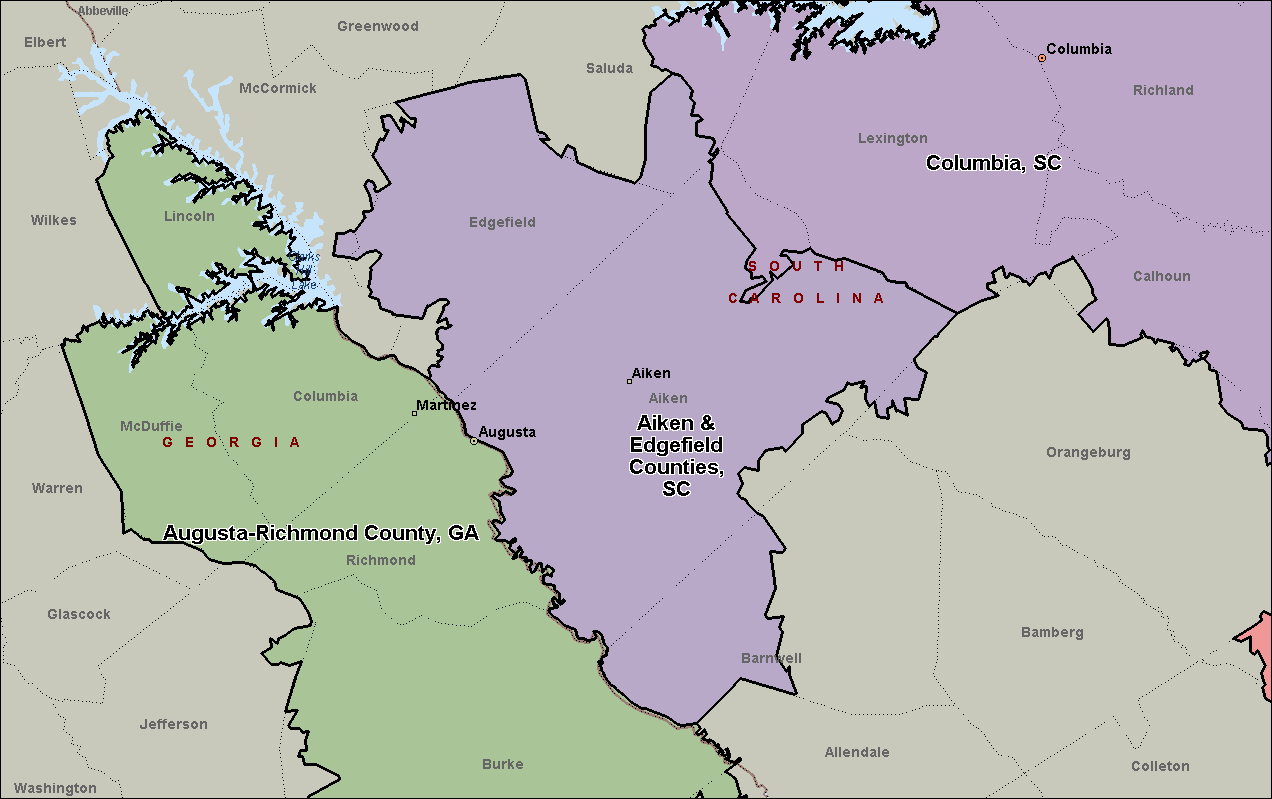 Greenville-Anderson-Mauldin, SC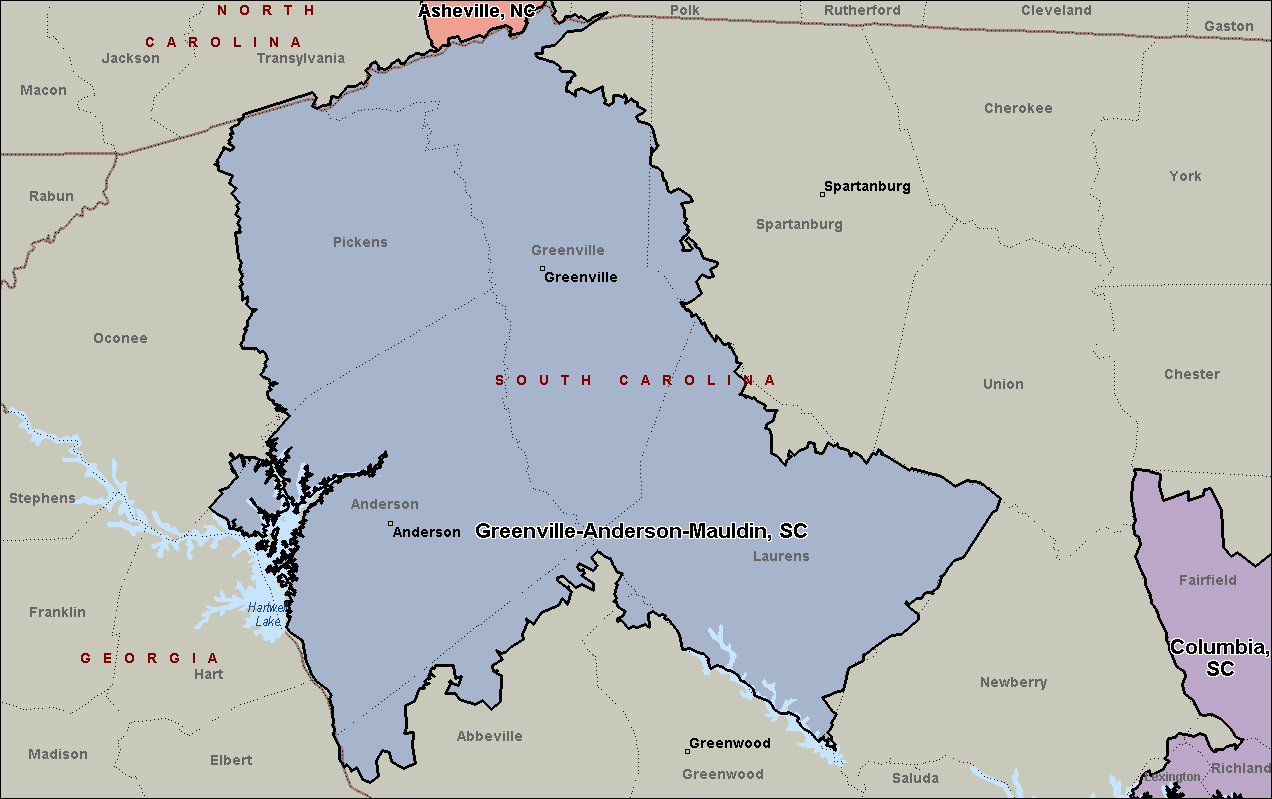 